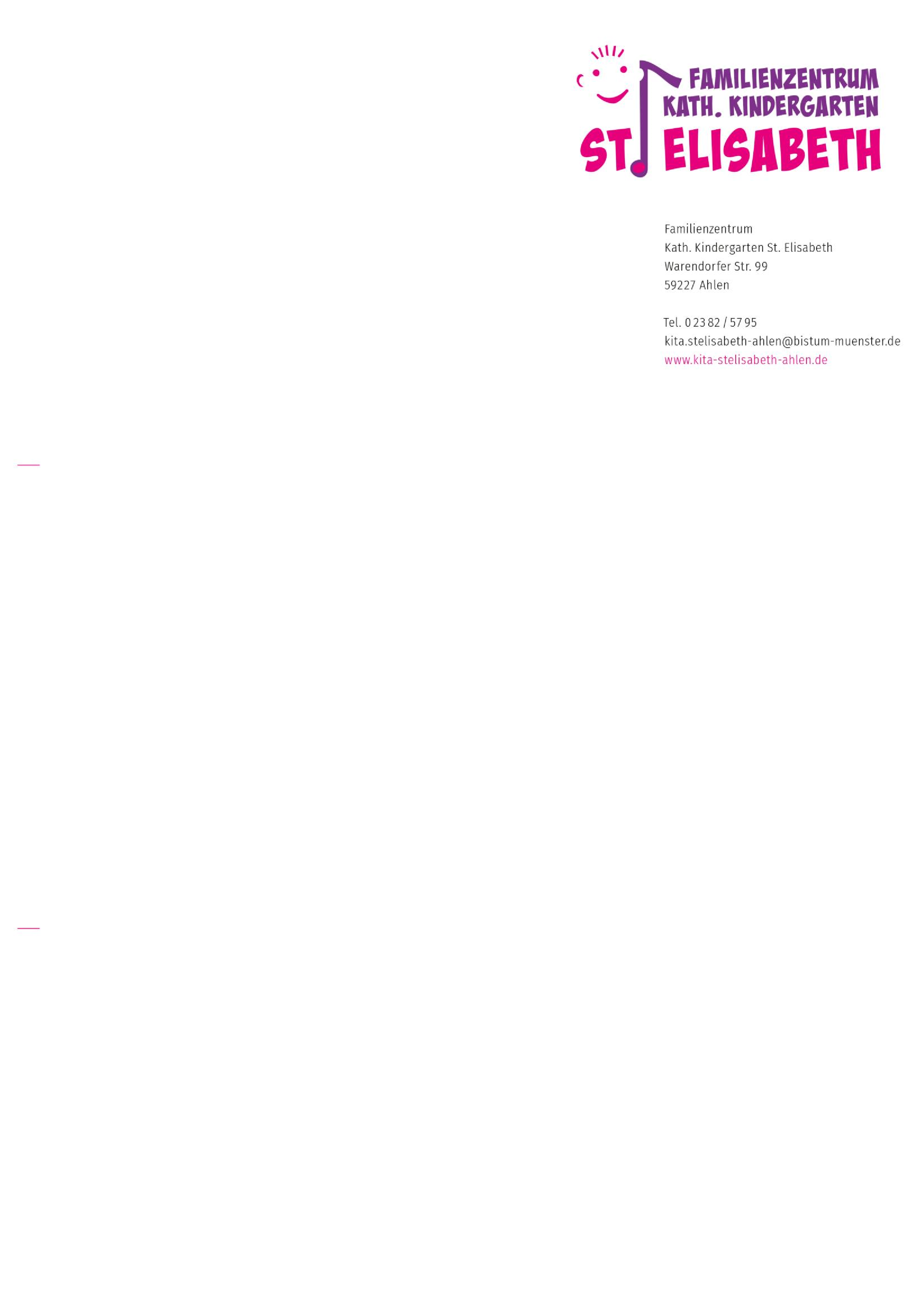 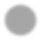 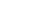 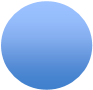 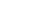 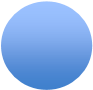 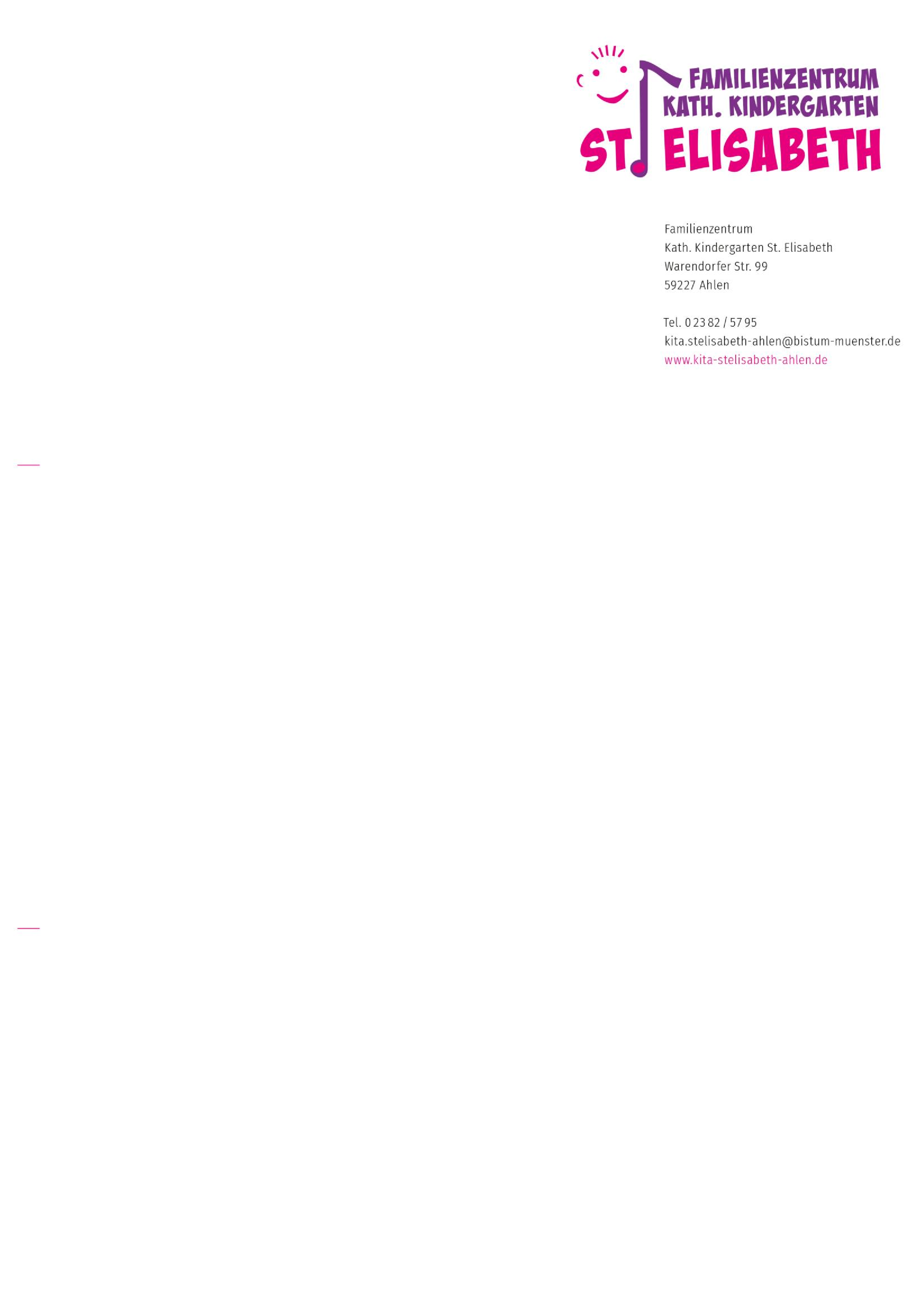 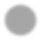 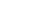 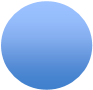 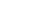 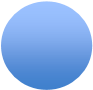 Angaben zu den Erziehungsberechtigten Mutter 	              Vater  Familienstand: (Bitte ankreuzen) Welche Stundenbuchung wünschen Sie? In welchen Kindergärten haben Sie Ihr Kind noch angemeldet? Datum:__________Unterschrift eines Erziehungsberechtigten__________________ Unsere Öffnungszeiten: Bei Buchung von 25 Stunden: Montag bis Freitag von 7:30 Uhr– 12:30 Uhr Bei Buchung von 35 Std. geteilt Montag bis Donnerstag von 7:30 Uhr- 13:00 Uhr/ 14:30 Uhr – 16:30 Uhr Freitag von 7:30 Uhr – 12:30 Uhr Block: 7:30 Uhr – 14:30 Uhr Bei 45 Stunden: Montag bis Freitag von 7:00 Uhr – 17:00 Uhr/ Mo – Do 7:00 – 16:30 / Fr 7:00 – 14:00 Uhr (die verlängerte Öffnungszeit gilt nur für berufstätige Eltern mit nachgewiesenem Bedarf) Verheiratet Nicht verheiratet  Alleinerziehend 25 35 45 